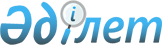 Совместное заявление о дальнейшем развитии дружественных отношений и сотрудничества между Республикой Казахстан и Литовской РеспубликойСовместное заявление 11 мая 2000 года Астана

      Мы, Президент Республики Казахстан и Президент Литовской Республики, 

      констатируя состоявшийся полезный и углубленный обмен мнениями относительно состояния и перспектив развития отношений между Республикой Казахстан и Литовской Республикой, в том числе в международном контексте, на пороге нового тысячелетия, 

      подводя итоги переговоров, состоявшихся в ходе государственного визита Президента Литовской Республики Валдаса Адамкуса в Республику Казахстан 10-12 мая 2000 года, 

      руководствуясь положениями P941336_ Договора между Республикой Казахстан и Литовской Республикой о взаимопонимании и сотрудничестве, совершенного 7 ноября 1993 года в городе Алматы, а также основываясь на ранее достигнутых двусторонних договоренностях, 

      стремясь к дальнейшему развитию и углублению дружественных отношений в духе равноправного и взаимовыгодного сотрудничества в областях, представляющих взаимный интерес, 

      подтверждая свою приверженность общепризнанным нормам международного права, целям и принципам Устава Организации Объединенных Наций, положениям Хельсинского Заключительного акта и других документов Организации по безопасности и сотрудничеству в Европе, заявляем о нижеследующем: 

      подчеркиваем важный, приоритетный характер дружественных отношений между двумя государствами, имеющих значительный потенциал в политической, экономической, культурной, гуманитарной и других сферах; 

      рассматриваем развитие двустороннего сотрудничества как залог дальнейшего укрепления мира и стабильности в региональном и глобальном масштабе; 

      отмечаем возросшую необходимость более тесного взаимодействия в рамках международных организаций, базирующегося на стабильном развитии и экономическом процветании стран мирового сообщества; 

      подтверждаем стремление к развитию сотрудничества и сближению с ведущими европейскими объединениями и организациями, в частности, Европейским Союзом, Советом Европы, и выражаем готовность оказывать содействие друг другу в этой сфере; 

      отмечаем значительный потенциал договорно-правовой базы двусторонних отношений и обращаем внимание на необходимость ее максимального использования; 

      достигли договоренности о расширении сотрудничества и координации усилий в борьбе против международного терроризма, организованной преступности, незаконного оборота наркотических средств и психотропных веществ, нелегальной миграции, как на двусторонней основе, так и в рамках международных и региональных организаций; 

      Президент Республики Казахстан приветствует начало переговоров о членстве Литовской Республики в Европейском Союзе, выражая при этом уверенность в том, что будущее членство Литвы в Европейском Союзе будет способствовать дальнейшему развитию и углублению сотрудничества в различных областях, как между двумя государствами, так и между Казахстаном и странами Европейского Союза; 

      Президент Республики Казахстан признает право Литовской Республики интегрироваться в Организацию Северо-Атлантического Договора; 

      Президент Литовской Республики приветствует конструктивные усилия Республики Казахстан по укреплению региональной стабильности и мира, поддерживает ее инициативу относительно созыва Совещания по взаимодействию и мерам доверия в Азии, которое призвано стать новым важным звеном в системе международной безопасности, инструментом гармонизации межгосударственных взаимоотношений; 

      Президент Литовской Республики с большим вниманием относится к стремлению Республики Казахстан глубоко и новаторски осмыслить свое место в мировом сообществе третьего тысячелетия, перспективы и ориентиры своего развития; 

      приветствуем начало действия Межправительственной казахстанско-литовской комиссии по торгово-экономическому сотрудничеству и подчеркиваем важность эффективной работы комиссии для укрепления и поощрения развития двусторонних связей в этой сфере; 

      учитывая заинтересованность Республики Казахстан и Литовской республики развивать взаимовыгодное экономическое сотрудничество и потенциал нефтяной промышленности обоих государств, приветствуем начавшийся диалог между нефтяными компаниями Казахстана и Литвы. Поддерживаем установление коммерчески обоснованных долгосрочных торговых связей между этими компаниями и призываем Правительства обоих государств создать благоприятные условия для развития таких связей; 

      подчеркиваем, что одним из приоритетных направлений двустороннего сотрудничества является развитие транспортных коммуникаций, содействие повышению транспортных потоков между двумя государствами и обеспечение практической реализации заключенных в этой области соглашений; 

      подтверждаем намерение содействовать дальнейшему развитию контактов и обмену опытом между Парламентами двух государств; 

      подтверждаем необходимость дальнейшего развития сотрудничества в области науки и техники, культуры, искусства, образования, туризма и спорта; 

      придавая приоритетное значение обеспечению экологической безопасности, согласились развивать тесное сотрудничество в области охраны окружающей среды и рационального использования природных ресурсов; 

      Президент Литовской Республики поддерживает усилия Республики Казахстан по привлечению мирового сообщества, международных организаций и финансовых институтов к решению экологических и социальных проблем, реабилитации здоровья населения в бассейне Аральского моря и в зоне бывшего Семипалатинского ядерного полигона. 

      Совершено в городе Астане 11 мая 2000 года в двух экземплярах, каждый на казахском, литовском и русском языках.  

                                                                  (Подписи) (Специалисты: Умбетова А.М., 

               Склярова И.В.) 

 
					© 2012. РГП на ПХВ «Институт законодательства и правовой информации Республики Казахстан» Министерства юстиции Республики Казахстан
				